Пресс-релиз.                                (0+)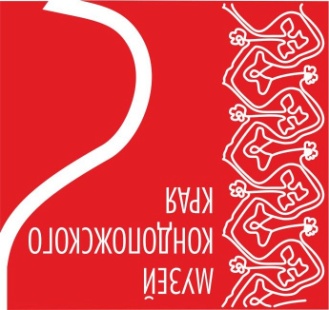  «Путешествие Деда Мороза»  12 декабря 2022 – 10 января 2023Организаторы: Администрация Кондопожского муниципального района Муниципальное учреждение культуры «Музей Кондопожского края»  Вернисаж (открытие выставки): 12 декабря 2022 (понедельник) в 16:00 Площадка и режим работы выставки: с   12 декабря 2022 по   10 января 2023 Музей Кондопожского края/ ул.Пролетарская, д.13, г.Кондопога / с 10:00 до 18:00. Перерыв с 13.00-14.00 / Выходные: пятница, суббота                             Контакты: тел.: 89643178394 kondmuseum@yandex.ru               Информационные ресурсы: e-mail: http://vk.com/club49286567       http://kondmus.karelia.ru/В Музее Кондопожского края перед новогодними праздниками    открылась   новая   выставка «Путешествие Деда Мороза»  На выставке представлены 158 предметов из фондовых коллекций кондопожского музея.В экспозиции   можно будет увидеть самые разные ёлочные игрушки из стекла, ваты, картона, пластмассы, бумаги, в том числе производства кондопожской фабрики игрушек.Фотовыставка представляет фоторепортаж о «путешествии Деда Мороза» по некоторым регионам северо-запада.Игрушки Дедов Морозов производились на фабрике игрушек в г.Кондопоге; фабрика существовала с середины 1950-х годов до 1996 года. За это время сменились три поколения Дедов Морозов: - по технологии папье-маше; - из прессованных опилок; - из полиэтилена. Игрушки отправляли во все республики СССР и Финляндию.Дед Мороз конца 50-х годов (сделанный из прессованных опилок) начал своё путешествие в Кондопоге 12 декабря 2009 года от Музея Кондопожского края и фабрики игрушек, на которой он родился. На территории Кондопожского района Дед Мороз посетил старинное село Спасскую Губу и некоторые достопримечательные места: водопад Кивач, каньон в Гирвасе и т.д.Игрушка Деда Мороза «проехала» по маршруту Кондопога – Санкт-Петербург, заезжая во многие города и населённые пункты Карелии и Ленинградской области (Петрозаводск, Олонец, Старая Ладога, Кириши, Пушкин и др.) и фотографируясь на фоне узнаваемых (знаковых)  пейзажей и элементов ландшафта.Сказочный персонаж русского фольклора, которому посвящена фотовыставка Вадима Лурье, был передан в дар Музею Кондопожского края семьёй Милян из Кондопоги.Новогодние игрушки – это не просто новогодние украшения, а уникальное собрание настоящих свидетелей прошлого нашей страны, каждый из которых хранит свою удивительную историю.Выставка   будет интересна широкому кругу посетителей.